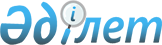 "Қарсы күрес бюджет қаражаты есебінен жүзеге асырылатын зиянды организмдердің тізбесін және Фитосанитариялық іс-шаралар жүргізу қағидаларын бекіту туралы" Қазақстан Республикасы Ауыл шаруашылығы министрінің 2020 жылғы 19 наурыздағы № 100 бұйрығына өзгерістер енгізу туралыҚазақстан Республикасы Ауыл шаруашылығы министрінің м.а. 2022 жылғы 10 қаңтардағы № 3 бұйрығы. Қазақстан Республикасының Әділет министрлігінде 2022 жылғы 20 қаңтарда № 26591 болып тіркелді
      БҰЙЫРАМЫН:
      1. "Қарсы күрес бюджет қаражаты есебінен жүзеге асырылатын зиянды организмдердің тізбесін және Фитосанитариялық іс-шаралар жүргізу қағидаларын бекіту туралы" Қазақстан Республикасы Ауыл шаруашылығы министрінің 2020 жылғы 19 наурыздағы № 100 бұйрығына (Нормативтік құқықтық актілерді мемлекеттік тіркеу тізілімінде № 20213 болып тіркелген) мынадай өзгерістер енгізілсін:
      кіріспесі мынадай редакцияда жазылсын:
      "Агроөнеркәсіптік кешенді және ауылдық аумақтарды дамытуды мемлекеттік реттеу туралы" Қазақстан Республикасы Заңының 6-бабы 1-тармағының 6-1) тармақшасына сәйкес БҰЙЫРАМЫН:";
      көрсетілген бұйрықпен бекітілген Фитосанитариялық іс-шаралар жүргізу қағидаларында:
      1-тармақ мынадай редакцияда жазылсын:
      "1. Осы Фитосанитариялық іс-шаралар жүргізу қағидалары (бұдан әрі – Қағидалар) "Агроөнеркәсіптік кешенді және ауылдық аумақтарды дамытуды мемлекеттік реттеу туралы" Қазақстан Республикасы Заңының 1-бабы 6-1) тармақшасына, "Өсімдіктерді қорғау туралы" Қазақстан Республикасы Заңының (бұдан әрі – Заң) 6-бабы  10) тармақшасына сәйкес әзірленді және фитосанитариялық іс-шараларды жүргізу тәртібін айқындайды.";
      15-тармақ мынадай редакцияда жазылсын:
      "15. Пестицидтерді, оларды сақтау, тасымалдау, саны ЗЭШ-тен жоғары саяқ шегірткетектестер қоныстанған орындарды химиялық өңдеу бойынша көрсетілетін қызметтерді сатып алуды жергілікті атқарушы органдар "Мемлекеттік сатып алу туралы" Қазақстан Республикасының Заңына (бұдан әрі – Мемлекеттік сатып алу туралы заң) және Қазақстан Республикасы Қаржы министрінің 2015 жылғы 11 желтоқсандағы № 648 бұйрығымен (Нормативтік құқықтық актілерді мемлекеттік тіркеу тізілімінде № 12590 болып тіркелген) бекітілген Мемлекеттік сатып алуды жүзеге асыру қағидаларына (бұдан әрі – Мемлекеттік сатып алу қағидалары) сәйкес жүзеге асырады.";
      19-тармақ мынадай редакцияда жазылсын:
      "19. ЗЭШ-тен жоғары саяқ шегірткетектестер қоныстанған орындарды химиялық өңдеу жүргізу үшін арнайы техникаға қажеттілікті есептеу ауа райы-климаттық, географиялық жағдайлар мен жергілікті жер бедерін ескере отырып, күнтізбелік 23 (жиырма үш) күн ішінде өндіру нормасымен:
      аса жеңіл авиация кемелері бойынша – тәулігіне 1500 гектар;
      жеңіл авиация кемелері бойынша – тәулігіне 1200 гектар;
      барлық типтегі аэрозольдық генераторлар бойынша – тәулігіне 750 гектар;
      жерүсті желдеткіш және штангалық бүріккіштері бойынша – тәулігіне 100 гектар;
      барлық модификациядағы жер үсті атомайзерлік, ультра аз көлемді бүріккіштер бойынша – тәулігіне 150 гектар;
      аспалы бүріккіштер бойынша – тәулігіне 5 гектар жүзеге асырылады.";
      26-тармақ мынадай редакцияда жазылсын:
      "26. Үйірлі шегірткетектестерге (азиялық, марокколық және итальяндық прус) қарсы химиялық өңдеу жүргізу үшін арнайы техникаға қажеттілікті есептеу ауа райы-климаттық, географиялық жағдайлар мен жергілікті жер бедерін ескере отырып, күнтізбелік 23 (жиырма үш) күн ішінде өндіру нормасымен:
      аса жеңіл авиация кемелері бойынша – тәулігіне 1500 гектар;
      жеңіл авиация кемелері бойынша – тәулігіне 1200 гектар;
      барлық типтегі аэрозольдық генераторлар бойынша – тәулігіне 750 гектар;
      жерүсті желдеткіш және штангалық бүріккіштер бойынша – тәулігіне 100 гектар;
      барлық модификациядағы жер үсті атомайзерлік, ультра аз, көлемді бүріккіштер бойынша – тәулігіне 150 гектар;
      аспалы бүріккіштер бойынша – тәулігіне 5 гектар жүзеге асырылады.".
      2. Қазақстан Республикасы Ауыл шаруашылығы министрлігінің Агроөнеркәсіптік кешендегі мемлекеттік инспекция комитеті заңнамада белгіленген тәртіппен:
      1) осы бұйрықтың Қазақстан Республикасы Әділет министрлігінде мемлекеттік тіркелуін;
      2) осы бұйрық ресми жарияланғаннан кейін оның Қазақстан Республикасы Ауыл шаруашылығы министрлігінің интернет-ресурсында орналастырылуын қамтамасыз етсін.
      3. Осы бұйрықтың орындалуын бақылау жетекшілік ететін Қазақстан Республикасының Ауыл шаруашылығы вице-министріне жүктелсін.
      4. Осы бұйрық алғашқы ресми жарияланған күнінен кейін күнтізбелік он күн өткен соң қолданысқа енгізіледі.
      "КЕЛІСІЛДІ"
      Қазақстан Республикасы
      Қаржы министрлігі
					© 2012. Қазақстан Республикасы Әділет министрлігінің «Қазақстан Республикасының Заңнама және құқықтық ақпарат институты» ШЖҚ РМК
				
      Қазақстан РеспубликасыныңАуыл шаруашылығы министрініңміндетін атқарушы

Е. Карашукеев
